Grade Scale (adjusted Anselm Scale for math Studies)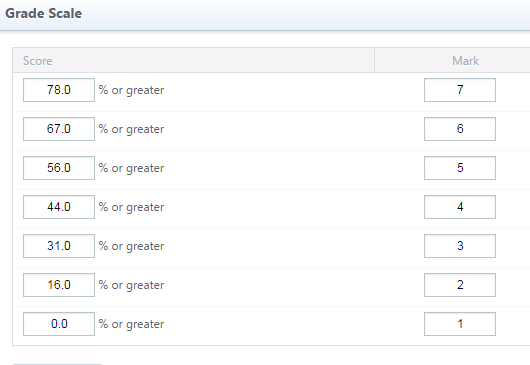 